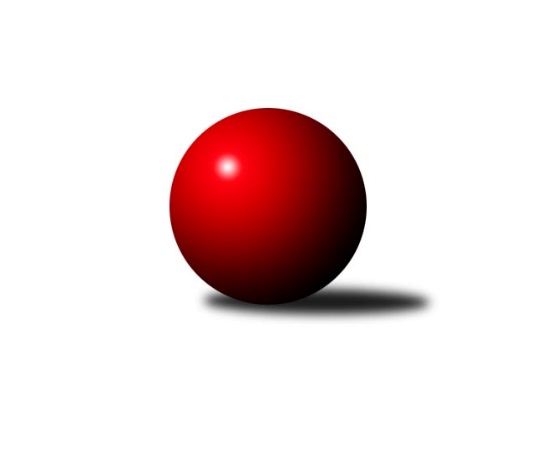 Č.27Ročník 2021/2022	1.4.2022Nejlepšího výkonu v tomto kole: 1763 dosáhlo družstvo: TJ Sokol Horka nad MoravouOkresní přebor OL PV 2021/2022Výsledky 27. kolaSouhrnný přehled výsledků:KK Lipník B	- KK Troubelice B	6:4	1634:1512		31.3.TJ Tatran Litovel C	- HKK Olomouc D	8:2	1663:1499		31.3.KK Šternberk 	- TJ Prostějov D	10:0	1661:1504		1.4.Sokol Přemyslovice C	- TJ Prostějov C	6:4	1654:1627		1.4.SK Sigma C	- KK Troubelice A	10:0	1702:1493		1.4.TJ Sokol Horka nad Moravou	- HKK Olomouc E	10:0	1763:1604		1.4.Tabulka družstev:	1.	SK Sigma C	22	18	0	4	155 : 65 	 	 1644	36	2.	KK Šternberk	21	16	0	5	124 : 86 	 	 1613	32	3.	KK Lipník B	21	15	0	6	135 : 75 	 	 1576	30	4.	TJ Sokol Horka nad Moravou	22	15	0	7	138 : 82 	 	 1647	30	5.	HKK Olomouc D	23	15	0	8	141 : 89 	 	 1635	30	6.	SK Sigma A	21	12	0	9	114 : 96 	 	 1567	24	7.	Sokol Přemyslovice C	21	11	1	9	107 : 103 	 	 1610	23	8.	TJ Tatran Litovel C	21	9	1	11	99 : 111 	 	 1531	19	9.	TJ Prostějov D	21	8	0	13	80 : 130 	 	 1584	16	10.	KK Troubelice B	21	7	0	14	85 : 125 	 	 1576	14	11.	TJ Prostějov C	21	6	0	15	90 : 120 	 	 1480	12	12.	KK Troubelice A	22	3	0	19	74 : 146 	 	 1514	6	13.	HKK Olomouc E	21	3	0	18	48 : 162 	 	 1482	6Podrobné výsledky kola:	 KK Lipník B	1634	6:4	1512	KK Troubelice B	Daniel Kolář	 	 223 	 199 		422 	 0:2 	 432 	 	216 	 216		Jan Smékal	Zdeněk Khol	 	 195 	 206 		401 	 2:0 	 369 	 	195 	 174		Pavel Řezníček	Michal Dolejš	 	 178 	 167 		345 	 0:2 	 412 	 	209 	 203		Miloslav Vaculík	Jaroslav Peřina	 	 222 	 244 		466 	 2:0 	 299 	 	166 	 133		Drahoslav Smékalrozhodčí:  Vedoucí družstevNejlepší výkon utkání: 466 - Jaroslav Peřina	 TJ Tatran Litovel C	1663	8:2	1499	HKK Olomouc D	Jiří Kráčmar	 	 222 	 213 		435 	 2:0 	 345 	 	168 	 177		Aneta Krzystková	Lubomír Blinka	 	 202 	 206 		408 	 2:0 	 360 	 	175 	 185		Petr Cvrček	Dušan Žouželka	 	 220 	 214 		434 	 0:2 	 460 	 	235 	 225		Radek Hejtman	Vlastimil Kozák	 	 211 	 175 		386 	 2:0 	 334 	 	172 	 162		Petr Jurkarozhodčí:  Vedoucí družstevNejlepší výkon utkání: 460 - Radek Hejtman	 KK Šternberk 	1661	10:0	1504	TJ Prostějov D	Josef Klaban	 	 197 	 215 		412 	 2:0 	 389 	 	184 	 205		Jana Kührová	Jiří Miller	 	 206 	 196 		402 	 2:0 	 366 	 	196 	 170		Eva Paňáková	Kamil Vinklárek	 	 201 	 199 		400 	 2:0 	 355 	 	177 	 178		Zdeněk Zapletal	Petr Pick	 	 213 	 234 		447 	 2:0 	 394 	 	200 	 194		Magda Leitgebovározhodčí:  Vedoucí družstevNejlepší výkon utkání: 447 - Petr Pick	 Sokol Přemyslovice C	1654	6:4	1627	TJ Prostějov C	Jiří Zapletal	 	 197 	 205 		402 	 0:2 	 413 	 	211 	 202		Michal Sosík	Bohuslav Toman	 	 203 	 209 		412 	 0:2 	 418 	 	215 	 203		David Rozsypal	Oldřich Pajchl	 	 209 	 221 		430 	 2:0 	 392 	 	202 	 190		Václav Kovařík	Pavel Močár ml.	 	 200 	 210 		410 	 2:0 	 404 	 	201 	 203		Marek Čéperozhodčí:  Vedoucí družstevNejlepší výkon utkání: 430 - Oldřich Pajchl	 SK Sigma C	1702	10:0	1493	KK Troubelice A	Miroslav Hyc	 	 218 	 202 		420 	 2:0 	 363 	 	181 	 182		Jana Suralová	Karel Zvěřina	 	 188 	 224 		412 	 2:0 	 405 	 	195 	 210		Jiří Maitner	Petr Hájek	 	 209 	 224 		433 	 2:0 	 345 	 	168 	 177		Miroslav Kubáč	František Baslar	 	 216 	 221 		437 	 2:0 	 380 	 	192 	 188		Miroslav Kotrášrozhodčí:  Vedoucí družstevNejlepší výkon utkání: 437 - František Baslar	 TJ Sokol Horka nad Moravou	1763	10:0	1604	HKK Olomouc E	František Zatloukal	 	 240 	 225 		465 	 2:0 	 428 	 	212 	 216		Miroslav Machalíček	Jiří Vodák	 	 211 	 233 		444 	 2:0 	 370 	 	173 	 197		Marie Říhová	Martin Uličník	 	 210 	 214 		424 	 2:0 	 385 	 	187 	 198		Alena Kopecká	Aleš Zaoral	 	 195 	 235 		430 	 2:0 	 421 	 	214 	 207		Alena Machalíčkovározhodčí:  Vedoucí družstevNejlepší výkon utkání: 465 - František ZatloukalPořadí jednotlivců:	jméno hráče	družstvo	celkem	plné	dorážka	chyby	poměr kuž.	Maximum	1.	Petr Pick 	KK Šternberk 	454.00	309.7	144.3	4.5	8/8	(516)	2.	Petr Hájek 	SK Sigma C	441.34	300.2	141.1	3.6	7/8	(482)	3.	Radek Hejtman 	HKK Olomouc D	440.18	301.6	138.6	4.8	10/10	(506)	4.	Jiří Vodák 	TJ Sokol Horka nad Moravou	430.16	293.0	137.2	6.9	9/9	(470)	5.	František Zatloukal 	TJ Sokol Horka nad Moravou	425.90	287.0	138.9	5.4	9/9	(474)	6.	Petr Mandl 	HKK Olomouc D	423.20	291.1	132.1	8.6	8/10	(457)	7.	Vlastimil Hejtman 	HKK Olomouc D	420.94	291.0	130.0	7.4	8/10	(437)	8.	Jiří Zapletal 	Sokol Přemyslovice C	418.25	291.5	126.8	8.7	8/10	(446)	9.	Jaroslav Peřina 	KK Lipník B	418.11	287.8	130.3	7.1	8/8	(466)	10.	Petr Vašíček 	SK Sigma A	417.40	290.2	127.2	7.8	9/9	(463)	11.	Miloslav Vaculík 	KK Troubelice B	417.40	294.1	123.3	9.2	8/8	(446)	12.	Jiří Kráčmar 	TJ Tatran Litovel C	417.16	291.6	125.6	9.0	8/8	(464)	13.	František Baslar 	SK Sigma C	416.64	280.6	136.0	6.6	6/8	(451)	14.	Jiří Ocetek 	-- volný los --	416.14	283.2	133.0	7.1	8/8	(451)	15.	Michal Svoboda 	HKK Olomouc D	411.78	290.4	121.4	8.6	10/10	(464)	16.	Jan Smékal 	KK Troubelice B	411.58	287.6	123.9	8.3	8/8	(459)	17.	Jiří Maitner 	KK Troubelice A	410.54	286.8	123.7	7.3	8/8	(461)	18.	Jiří Malíšek 	SK Sigma A	409.04	293.4	115.6	9.3	9/9	(457)	19.	Karel Zvěřina 	SK Sigma C	408.24	284.5	123.8	8.0	7/8	(473)	20.	Aleš Zaoral 	TJ Sokol Horka nad Moravou	407.40	289.2	118.2	12.0	9/9	(457)	21.	Eva Paňáková 	TJ Prostějov D	406.92	286.8	120.1	8.3	9/9	(449)	22.	Magda Leitgebová 	TJ Prostějov D	404.62	281.6	123.0	7.9	9/9	(470)	23.	Oldřich Pajchl 	Sokol Přemyslovice C	403.22	288.0	115.3	10.8	8/10	(496)	24.	Jan Tögel 	-- volný los --	402.53	291.3	111.3	11.3	5/5	(444)	25.	Martin Sekanina 	KK Lipník B	402.19	281.8	120.4	8.9	7/8	(463)	26.	Jiří Miller 	KK Šternberk 	401.89	283.1	118.8	9.3	7/8	(459)	27.	Zdeněk Zapletal 	TJ Prostějov D	401.39	285.4	116.0	10.5	7/9	(473)	28.	Pavel Řezníček 	KK Troubelice B	400.50	283.3	117.2	9.9	8/8	(432)	29.	Pavel Černohous 	TJ Prostějov C	400.34	285.5	114.9	8.9	8/10	(452)	30.	Miroslav Hyc 	SK Sigma C	399.75	280.1	119.6	9.4	8/8	(467)	31.	Miroslav Rédl 	TJ Sokol Horka nad Moravou	399.22	286.9	112.4	12.2	6/9	(419)	32.	Dušan Žouželka 	TJ Tatran Litovel C	396.56	285.0	111.6	12.2	7/8	(464)	33.	Marek Čépe 	TJ Prostějov C	395.43	281.6	113.9	10.2	9/10	(446)	34.	Bohuslav Toman 	Sokol Přemyslovice C	394.61	281.1	113.5	8.8	10/10	(459)	35.	Miroslav Machalíček 	-- volný los --	393.19	275.4	117.8	10.4	8/5	(434)	36.	František Všetička 	-- volný los --	391.98	275.8	116.1	9.5	5/5	(419)	37.	Josef Klaban 	KK Šternberk 	389.64	275.9	113.8	11.9	6/8	(426)	38.	Josef Šilbert 	-- volný los --	389.63	273.0	116.6	8.4	8/8	(441)	39.	Jaroslav Peřina 	SK Sigma C	389.61	275.8	113.8	11.9	6/8	(447)	40.	Milan Král 	SK Sigma A	386.79	275.1	111.7	10.5	9/9	(430)	41.	Alena Kopecká 	HKK Olomouc E	386.40	273.4	113.0	9.3	9/9	(424)	42.	Denisa Nováková 	TJ Prostějov D	385.73	279.7	106.1	11.4	7/9	(411)	43.	Vít Zapletal 	Sokol Přemyslovice C	384.56	274.5	110.0	13.5	8/10	(406)	44.	Kamil Vinklárek 	KK Šternberk 	381.37	272.3	109.1	11.1	8/8	(426)	45.	Lubomír Blinka 	TJ Tatran Litovel C	378.11	271.7	106.4	13.8	7/8	(426)	46.	Josef Čapka 	TJ Prostějov C	377.81	266.2	111.7	13.6	7/10	(429)	47.	Alena Machalíčková 	-- volný los --	376.66	267.9	108.8	11.3	8/5	(430)	48.	Michal Dolejš 	KK Lipník B	373.06	268.5	104.5	11.8	6/8	(405)	49.	Zdeněk Chudožilov 	TJ Prostějov C	370.48	272.7	97.8	14.5	7/10	(422)	50.	Jan Šívr 	-- volný los --	368.17	267.1	101.1	12.8	7/8	(442)	51.	Jana Suralová 	KK Troubelice A	366.56	268.0	98.5	14.6	7/8	(393)	52.	Miroslav Kubáč 	KK Troubelice A	366.29	261.4	104.9	14.2	6/8	(429)	53.	Vlastimil Kozák 	TJ Tatran Litovel C	364.34	267.1	97.2	14.0	7/8	(417)	54.	Miroslav Kotráš 	KK Troubelice A	363.76	258.9	104.9	14.9	8/8	(415)	55.	Jitka Sobotová 	-- volný los --	362.61	263.1	99.5	16.5	8/8	(412)	56.	Marie Říhová 	HKK Olomouc E	354.27	260.0	94.3	13.8	7/9	(385)	57.	Jaroslav Pospíšil 	SK Sigma A	350.15	260.3	89.9	17.4	7/9	(390)	58.	Drahoslav Smékal 	KK Troubelice B	342.28	251.9	90.4	16.8	8/8	(392)		Radim Vlček 	SK Sigma A	425.33	294.0	131.3	5.0	3/9	(454)		Pavel Močár 	Sokol Přemyslovice C	422.69	300.1	122.6	9.6	4/10	(456)		Jaroslav Koppa 	KK Lipník B	422.07	299.3	122.8	9.0	5/8	(472)		Michal Sosík 	TJ Prostějov C	421.53	296.8	124.7	8.3	6/10	(453)		David Rozsypal 	TJ Prostějov C	418.00	289.6	128.4	7.3	4/10	(437)		Kateřina Hájková 	KK Lipník B	414.00	293.0	121.0	4.0	1/8	(414)		Zbyněk Sobota 	HKK Olomouc E	408.75	278.2	130.6	8.6	4/9	(431)		Václav Kovařík 	TJ Prostějov C	405.65	285.0	120.7	10.8	5/10	(428)		Stanislav Feike 	TJ Prostějov C	403.00	285.3	117.7	12.7	3/10	(417)		Vlastimil Štěbra 	TJ Prostějov D	399.00	282.5	116.5	9.5	2/9	(407)		Viktor Hula 	KK Troubelice B	396.00	276.7	119.3	7.5	2/8	(413)		Milan Dvorský 	Sokol Přemyslovice C	395.00	285.3	109.8	10.8	4/10	(407)		Michal Mainuš 	KK Lipník B	394.00	265.0	129.0	8.0	1/8	(394)		Martin Uličník 	TJ Sokol Horka nad Moravou	393.88	272.6	121.3	7.1	2/9	(424)		Jozef Gubala 	KK Troubelice A	392.83	277.5	115.3	7.1	2/8	(408)		Ondřej Smékal 	Sokol Přemyslovice C	392.33	290.0	102.3	9.3	3/10	(401)		Libuše Mrázová 	HKK Olomouc E	388.33	275.9	112.4	10.0	3/9	(415)		Jiří Vrobel 	TJ Tatran Litovel C	386.40	277.8	108.6	11.5	5/8	(431)		Daniel Kolář 	KK Lipník B	386.33	275.3	111.1	8.8	4/8	(422)		Jaroslav Kopáč 	HKK Olomouc D	384.44	262.6	121.9	11.6	3/10	(428)		Vladimír Holík 	TJ Sokol Horka nad Moravou	383.50	272.0	111.5	11.2	3/9	(407)		Pavel Močár  ml.	Sokol Přemyslovice C	379.53	271.0	108.5	11.9	4/10	(411)		Ladislav Polách 	KK Troubelice B	375.00	263.5	111.5	12.5	2/8	(387)		Svatopluk Opavský 	KK Šternberk 	373.17	269.1	104.1	14.0	4/8	(401)		Jana Kührová 	TJ Prostějov D	372.20	263.4	108.8	13.1	5/9	(400)		Zdeněk Khol 	KK Lipník B	369.44	263.2	106.2	15.1	3/8	(402)		Martin Spisar 	TJ Prostějov D	367.59	271.5	96.1	16.1	3/9	(433)		František Kropáč 	KK Troubelice A	366.30	260.5	105.8	14.8	5/8	(448)		Pavel Dvořák 	TJ Sokol Horka nad Moravou	365.67	271.3	94.3	15.1	3/9	(402)		Helena Hejtmanová 	HKK Olomouc D	363.00	268.5	94.5	15.0	2/10	(380)		Vojtěch Onderka 	KK Lipník B	360.70	258.4	102.3	13.5	5/8	(392)		Antonín Jánoš 	HKK Olomouc E	358.00	259.0	99.0	8.0	1/9	(358)		Bohuslava Fajdeková 	HKK Olomouc E	357.00	268.5	88.5	17.0	4/9	(385)		Jaromír Vémola 	KK Šternberk 	353.50	243.5	110.0	12.5	2/8	(359)		Luboš Brázda 	-- volný los --	353.00	258.0	95.0	18.0	2/5	(357)		Jaroslav Pěcha 	KK Lipník B	347.00	242.0	105.0	12.0	1/8	(347)		Aneta Krzystková 	HKK Olomouc E	346.67	249.7	96.9	14.8	5/9	(394)		Petr Cvrček 	HKK Olomouc D	345.50	262.0	83.5	17.0	2/10	(360)		Petr Jurka 	HKK Olomouc D	341.00	252.0	89.0	15.5	2/10	(348)		Karel Blinka 	TJ Tatran Litovel C	328.50	232.5	96.0	15.0	2/8	(355)		Lucie Slavíková 	HKK Olomouc E	323.50	246.3	77.2	20.7	3/9	(356)		Jan Oprštěný 	-- volný los --	283.50	217.3	66.2	27.0	2/8	(341)Sportovně technické informace:Starty náhradníků:registrační číslo	jméno a příjmení 	datum startu 	družstvo	číslo startu25174	Pavel Močár ml.	01.04.2022	Sokol Přemyslovice C	8x
Hráči dopsaní na soupisku:registrační číslo	jméno a příjmení 	datum startu 	družstvo	Program dalšího kola:28. kolo6.4.2022	st	17:00	KK Troubelice B - Sokol Přemyslovice C	7.4.2022	čt	17:00	TJ Prostějov D - TJ Sokol Horka nad Moravou	7.4.2022	čt	17:00	SK Sigma A - KK Lipník B	7.4.2022	čt	17:00	TJ Prostějov C - KK Šternberk 	8.4.2022	pá	17:00	HKK Olomouc E - TJ Tatran Litovel C				HKK Olomouc D - -- volný los --				-- volný los -- - SK Sigma C				KK Troubelice A - -- volný los --	Nejlepší šestka kola - absolutněNejlepší šestka kola - absolutněNejlepší šestka kola - absolutněNejlepší šestka kola - absolutněNejlepší šestka kola - dle průměru kuželenNejlepší šestka kola - dle průměru kuželenNejlepší šestka kola - dle průměru kuželenNejlepší šestka kola - dle průměru kuželenNejlepší šestka kola - dle průměru kuželenPočetJménoNázev týmuVýkonPočetJménoNázev týmuPrůměr (%)Výkon7xJaroslav PeřinaLipník B4668xJaroslav PeřinaLipník B117.8446610xFrantišek ZatloukalHorka46516xPetr PickŠternberk115.1544717xRadek HejtmanOlomouc D46010xFrantišek ZatloukalHorka115.146515xPetr PickŠternberk44714xRadek HejtmanOlomouc D114.44607xJiří VodákHorka4446xPetr VašíčekSigma A1114345xFrantišek BaslarSigma C4372xMilan KrálSigma A109.98430